ҠАРАР                                                                                               ПОСТАНОВЛЕНИЕиюль 2022й.                                         №137	     01  июля 2022 г.О внесение изменений в Постановление администрации сельского поселения Староматинский сельсовет  муниципального района Бакалинский район Республики Башкортостан «Об утверждении Порядка администрирования доходов бюджета сельского поселения Староматинский сельсовет муниципального района Бакалинский район Республики Башкортостан, администрируемых администрацией сельского поселения Староматинский сельсовет муниципального района Бакалинский район Республики Башкортостан» от 29.12.2021 г. №82 (с изменениями и дополнениями)В соответствии с положениями Бюджетного кодекса Российской Федерации, п о с т а н о в л я ю:1. Внести в Постановление администрации сельского поселения Староматинский сельсовет  муниципального района Бакалинский район Республики Башкортостан «Об утверждении Порядка администрирования доходов бюджета сельского поселения Староматинский сельсовет муниципального района Бакалинский район Республики Башкортостан, администрируемых администрацией сельского поселения Староматинский сельсовет муниципального района Бакалинский район Республики Башкортостан» от 29.12.2021 г. №__ (с изменениями и дополнениями)-в абзаце «а»  приложения к постановлению администрации сельского поселения Староматинский сельсовет муниципального района Бакалинский район Республики Башкортостан дополнить следующий код бюджетной классификации:2. Настоящее Постановление вступает в силу с 01 июля 2022 года.3. Контроль за выполнением настоящего Постановления оставляю за собой.Глава сельского поселенияСтароматинский сельсовет                                                                    Т.В.Кудряшова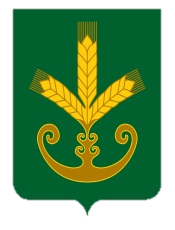 Башкортостан РеспубликаҺыБакалы районы муниципаль районыныңИςке Маты ауыл советыауыл биләмәһе Хакимиәте__________________________________Республика БашкортостанАдминистрация сельского поселенияСтароматинский сельсоветмуниципального районаБакалинский район_______________________________Код бюджетной классификацииНаименование дохода, источника финансирования дефицита бюджета791 208  10000 10 0000150Перечисления из бюджетов сельских поселений (в бюджеты сельских поселений) для осуществления взыскания